ALLEGATO 1.B- SCHEMA DI PRESENTAZIONE DELLA RICHIESTA DI FINANZIAMENTO-BENEFICIARIO SINGOLO – AZIONE 6.7.2 (PROMOZIONE BENI CULTURALI)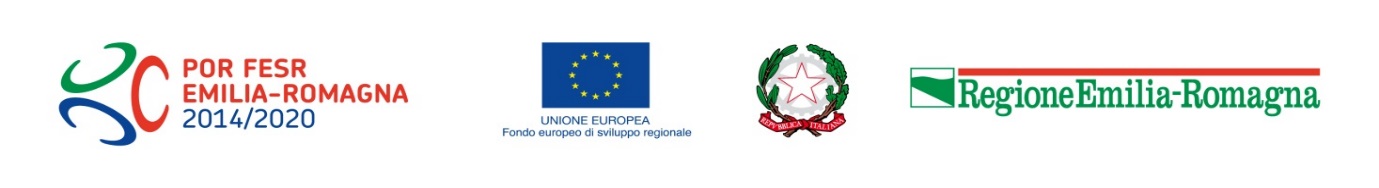 POR-FESR EMILIA ROMAGNA 2014-2020ASSE 5 Valorizzazione delle risorse artistiche, culturali ed ambientaliAzione 6.7.2 Sostegno alla diffusione della conoscenza e alla fruizione del patrimonio culturale, materiale e immateriale, attraverso la creazione di servizi e/o sistemi innovativi e l’utilizzo di tecnologie avanzate dei progetti selezionati ai sensi dell’azione 6.7.1 Interventi per la tutela, la valorizzazione e la messa in rete del patrimonio culturale, materiale e immateriale, nelle aree di attrazione di rilevanza strategica tale da consolidare e promuovere processi di sviluppo Azione 6.6.2. RICHIESTA DI FINANZIAMENTO                                             □ Dichiaro di essere esente perché soggetto di diritto pubblicoAlla Regione Emilia RomagnaServizio Turismo Commercio e SportPEC: comtur@postacert.regione.emilia-romagna.itCHIEDEl’ammissione a finanziamento a valere sul POR FESR 2014-2020 - Asse 5 - Azione 6.7.2 del progetto di promozione dell’intervento già finanziato con l’azione 6.7.1 con titolo: “ ____________” di seguito descritto su un costo complessivo di € ….................., e a tal fine DICHIARAdi essere a conoscenza delle modalità previste dall’atto di selezione (Delibera di Giunta regionale n 1402 del 25/09/2017 POR-FESR 2014-2020 ASSE 5 AZIONI 6.6.2. E 6.7.2. – APPROVAZIONE DELLE MODALITA' PER LA PRESENTAZIONE DEI PROGETTI DI PROMOZIONE), e di impegnarsi, in caso di finanziamento, a rispettare tutti gli obblighi previsti dallo stesso atto; di impegnarsi a cofinanziare il presente progetto almeno nella misura minima prevista;che le informazioni riportate nelle successive sezioni, costituiscono parti integranti della presente dichiarazione.Responsabile di procedimento Referente tecnico/operativo  (se diverso dal responsabile di procedimento )DESCRIZIONE DEL PROGETTO2.1 Titolo del progetto (max 500 caratteri)2.2 Abstract (max 1.300 caratteri)3.1 Descrizione del progetto 3.2 Descrizione degli obiettivi del progetto con particolare riferimento alla finalizzazione della promozione della valorizzazione dell’attrattore finanziato con l’azione 6.6.1 (max 3.000 caratteri)3.3 Descrizione della coerenza con strategie, contenuti ed obiettivi del Por (max 3.000 caratteri)3.4 Integrazione e coerenza con le strategie regionali di promozione con particolare riferimento alle linee di indirizzo (max. 3.000)3.5 descrizione del progetto con particolare riferimento all’utilizzo di tecnologie innovative e di ICT (max. 3.000)3.6 Analisi del target di riferimento con particolare attenzione alla sua ampiezza e all’integrazione con altri strumenti regionali (max. 3.000)4.1 Progetto 4.2 Cronoprogramma per la realizzazione dell’intervento5.1 Quadro economicoGli importi vanno indicati a lordo dell’IVA qualora l’imposta costituisca un costo non recuperabile5.2 Modalità di finanziamento  					Firmato digitalmente dal Legale rappresentanteMARCADA BOLLO                                           (euro 16)da applicaresull’originale1. SOGGETTO PROPONENTEDenominazioneCodice fiscaleSede legaleVia                       n.        Comune               CAPLegale rappresentanteNome                                           CognomeLuogo e data di nascitaComune                                        dataCodice fiscaleNome e  cognomeIndirizzoTelefonoE-mailNome e  cognomeIndirizzoTelefonoE-mail2. DATI GENERALI DEL PROGETTOIndicare un titolo sintetico che identifichi il progetto e che sarà utilizzato ai fini di informazione e pubblicità dei progetti approvatiL’abstract del progetto approvato sarà pubblicato sui siti regionali, nazionali, ed europei.3. DESCRIZIONE DEL PROGETTODescrivere le caratteristiche e contenuti generali del progetto.Descrivere gli obiettivi specifici del progetto, in particolare chiarire le esigenze e le sinergie per la valorizzazione del progetto di cui all’azione 6.6.1.Descrivere in che modo il progetto previsto risponde alla strategia, ai contenuti ed agli obiettivi previsti in generale dal POR FESR Emilia Romagna 2014-2020 e dall’Asse 5 in particolare.Illustrare in che modo il progetto si integra con le politiche regionali per il turismo e l’attrattività territoriale (L.R. 4/2016, per l’anno 2017 Linee guida per la promozione e la commercializzazione turistica approvate con DGR 538/2015, e per il periodo 2018-2020 le Linee guida triennali per la promo-commercializzazione approvate con DGR n. 1149/2017 e successivi atti che saranno approvati);Specificare le caratteristiche innovative delle tecnologie utilizzate in particolare di ICT nelle attività di promozione degli attrattori finanziati con particolare riferimento alle caratteristiche di accessibilità e fruibilità.4. TEMPISTICA DI REALIZZAZIONEData di approvazioneEstremi atto di approvazioneOrgano approvanteFASI PROCEDURALIDATE PREVISTE O EFFETTIVEDATE PREVISTE O EFFETTIVEDATE PREVISTE O EFFETTIVEDATE PREVISTE O EFFETTIVEDATE PREVISTE O EFFETTIVEFASI PROCEDURALIDATA DI AVVIO PREVISTA AVANZAMENTO MESE/ANNO-------AVANZAMENTO MESE/ANNO-------AVANZAMENTO MESE/ANNO------AVANZAMENTO MESE/ ANNO-------FASE5. DATI FINANZIARIVOCI DI SPESAIMPORTIA)  Realizzazione eventiB)  Comunicazione e pubbliche relazioniC)  Materiali e pubblicazioniD)  Creazione e implementazione siti internetE)  Spese connesse all’utilizzo di nuove tecnologie e ICTF)  Altro (specificare)TOTALERISORSEValori assoluti%Risorse POR<=80%Risorse a carico del beneficiario>=20%TOTALE=100%